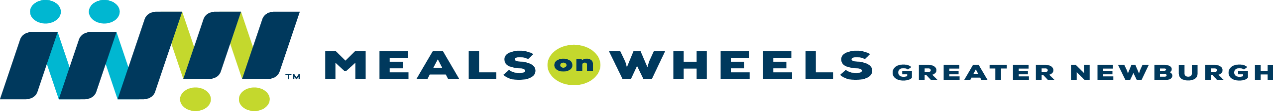 Take a Swing At HungerGolf Classic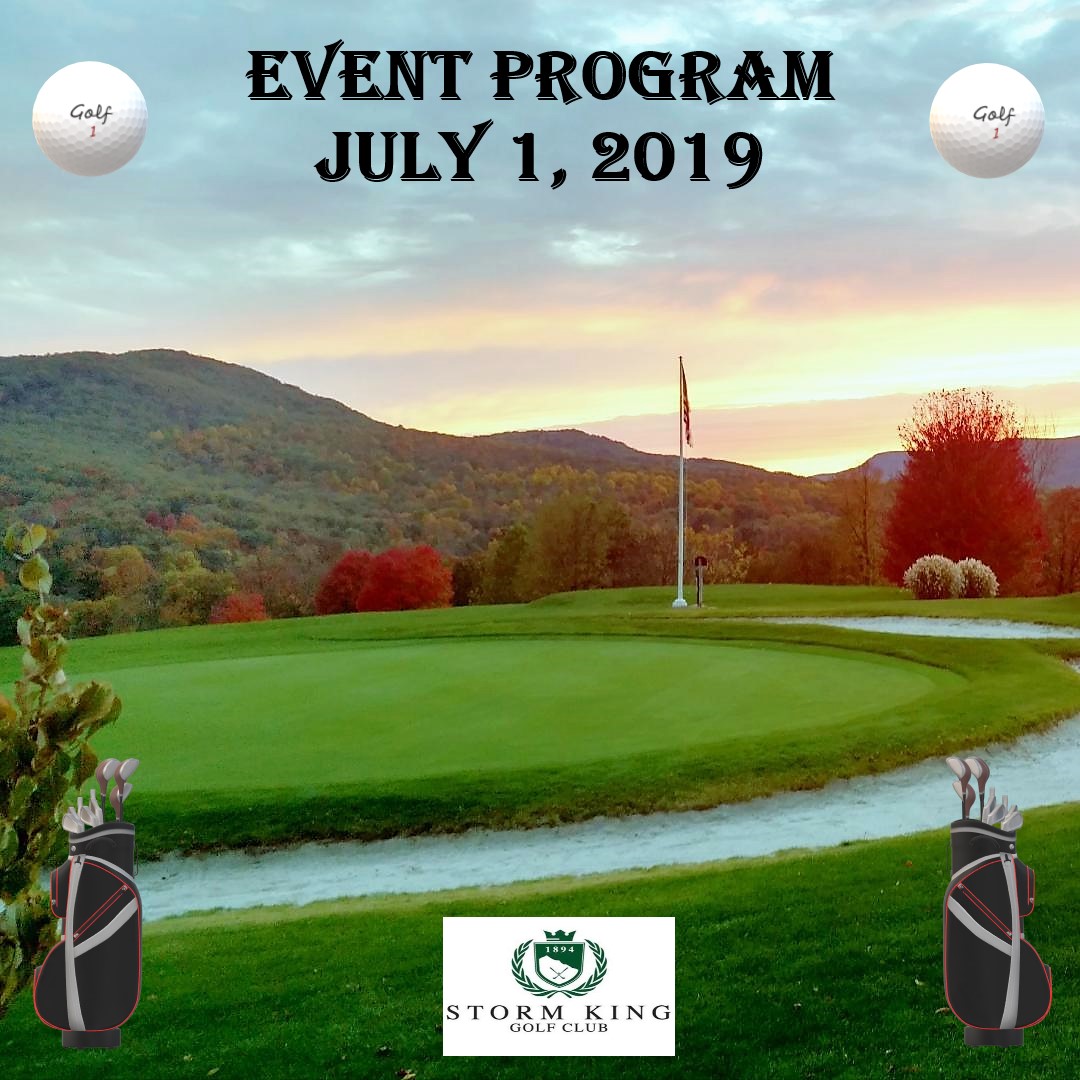 Storm King Golf Club18 Ridge Road, Cornwall, New York 12518Meals on Wheels of Newburgh TeamStaff & Board of Directors	FounderFrederica Warner, 1917-2019StaffRobin Bello, Executive DirectorMary “Mae” Dorsey, Head CookClara Green, Assistant CookDiann Burks, Assistant CookKim Riley, Assistant CookBarbara Wimmer, Assistant CookNancy Hines, Admin AssistantBoard of Directors & OfficersCarole S. McDermott, PresidentDarlene Price, 1st Vice President & SecretaryWilbur Higgins, 2nd Vice PresidentJames M. Corsetti, TreasurerBoard of DirectorsFaye CanfieldJohn DeLessioAnthony DeRienzoJoseph S. DiragoSue FavoinoPhilip LawryLinda Lewis-BurgerRichard MayfieldBetsy McCurdyMona SodanoJoseph RonesBianca RostranMartin SheffieldRichard TruocchioCharles VenutoWelcome MessageMeals on Wheels of Greater Newburgh, Inc. welcomes you to its inaugural charity golf tournament, “Take a Swing at Hunger”, at Storm King Country Club and Tavern, Cornwall, New York. We have planned a fantastic golf outing, with lots of contests and prizes for the golfers, that will be enjoyable for all! Thank you for attending today’s event and your support of our organization. The funds raised from “Take a Swing at Hunger” Golf Classic will help provide hot, nutritious meals for the elderly and disabled in our community. Since 1972, Meals on Wheels of Greater Newburgh has delivered home-cooked meals to the elderly, the disabled and others with special needs.  With the support of over 100 dedicated volunteers, we have delivered over one-half million meals in the past 46 plus years.Meals on Wheels of Greater Newburgh is a registered 501(c)3 charity and member of Meals on Wheels America. We do not receive any funding from city, state or federal government sources and depend on contributions from concerned citizens and businesses to help us provide meals to those in need. With the support of our generous tournament sponsors, the golfer’s participation today, as well as the funds raised from our raffle and silent auction, it will help us to maintain our mission of helping those in need. Funds raised from today’s event will be used to provide meals for our neediest clients.Please support our sponsors who have extended themselves to support us and further the cause of Meals on Wheels of Greater Newburgh.Yours Sincerely,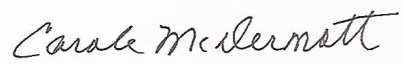 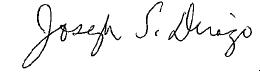 Joe Dirago                                                         	Carole McDermottDirector                                                           	PresidentTake A Swing at Hunger Golf Classic         Board of Directors____________________________________________________________________Meals on Wheels of Greater Newburgh, Inc.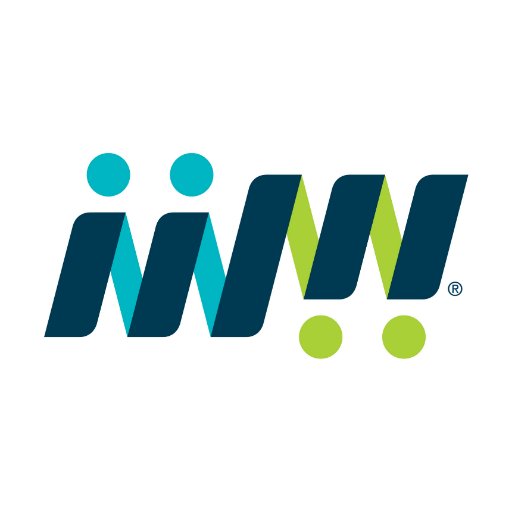 35 Cerone Place, P.O. Box 2615, Newburgh, NY 12550www.mealsonwheelsnewburgh.orgEvent Schedule8:00 – 9:00 a.m. 	-		Golf RegistrationContinental Breakfast 9:00 a.m.	-	Welcome by Joe Dirago, Golf Classic Director Course Instructions and Event Rules by 	Brendan Murcko, Storm King Golf Club -	Best Ball Scramble Golf – Shotgun Start2:00 p.m.		-  Welcome by Carole McDermott, President, Meals on Wheels Board of DirectorsGolf Awards Ceremony, Brendan Murcko and Joe Dirago2:15 p.m. 	- 	Barbeque Lunch at Storm King Tavern 3:00 p.m.	-	Raffle and Silent AuctionGolf Classic Prizes and Contests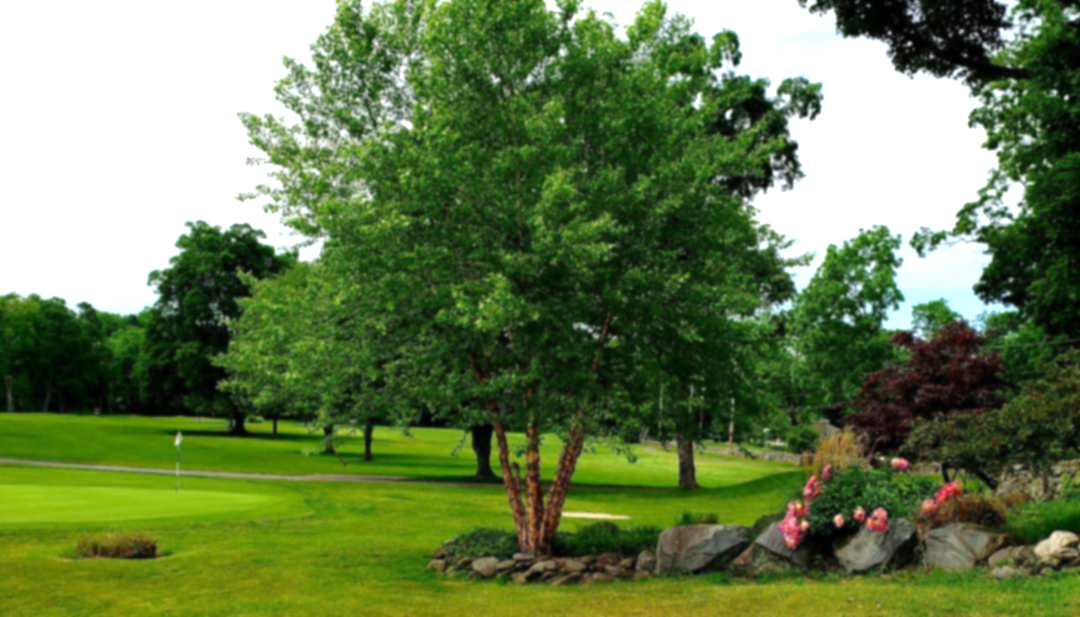 Best Team Foursome Scores Longest Drive Men – Hole #6Longest Drive Ladies – Hole #6Longest Putt – Hole #9Closest to Pin – Hole #12Closest to Pin Hole - #17Course RefreshmentsThe golfer’s registration bag includes a bottled water, snack bars and other goodies for your enjoyment. Complimentary water is available near the Tee Boxes of Holes #6 and #15.  Storm King Tavern will have a roving Bar Cart (cash) from 11 am to 1:30 pm, with soft drinks and beer.Barbeque luncheon Menu Storm King TavernBBQ and Grilled ChickenSausage and PeppersMacaroni and CheeseCorn on the CobColeslaw Potato SaladCorn BreadSoda, Coffee and Tea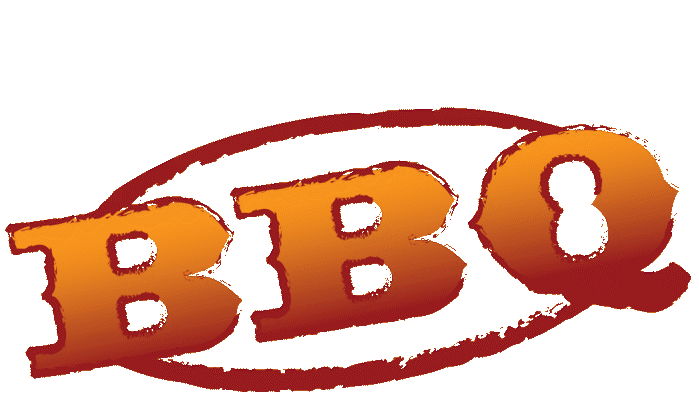 DessertOur Tournament Host Golf Classic VolunteersA special thank you to the volunteers who assisted with today’s registration, breakfast, golf contests, Foursome Photos, Silent Auction and Prize Raffle. Robin BelloFaye CanfieldLinda DiragoMartin SheffieldMona SodanoLinda Lewis-BurgerJudy TruocchioRich Truocchio Prize RaffleOur incredible Prize Raffle will be held after the Golf Awards Ceremony.  Raffle prizes are worth over $1,000! Following are some of the great prizes that will be included in the raffle.Hudson Valley Renegades 4 Pack (4 Game Tickets & 4 Hats)Greens Fee Passes – Shawangunk CC and Twaalfskill Golf ClubLottery Tree Filled with Scratch Off TicketsNew Paltz Golf Course $50 Gift CertificateGift Baskets Galore – Soaps, Wine & Cheese, Beer and SnackGift Certificates from Local Restaurants and BusinessesGolf Ball Blitz – Nitro Max, VGolf Icicles & Wilson UltraDrizzle Stick Flex Golf UmbrellaColeman Messenger Soft Cooler BagSilent AuctionSeveral valuable donations will be included in our Silent Auction. A minimum bid is required with set increments following. Please bid generously as all donations support Meals on Wheels of Greater Newburgh. Silent Auction winners will be announced after the Prize Raffle.  Following are some of the Silent Auction items:New York Jets Team Autographed Logo FootballNew York Giants Limited Edition Team Collector’s FootballThe Country Club at Otterkill (4 Greens Fees with Cart)Hudson Valley Renegades 4 Pack (4 Game Tickets & 4 Hats)Jets versus Giants Preseason Game Tickets (2) with Parking PassJohn Gould Print of the Newburgh FerryFoursome PhotosCapture the experience between Hole #9 and Hole #1, where a Golf Classic Volunteer will take a photo of your Foursome. The golf course with the mountains in the background will make a terrific photo memory.Golf Classic SponsorsMeals on Wheels of Greater Newburgh sincerely thanks our sponsors.  Their generous donations have made this inaugural “Take a Swing at Hunger” Golf Classic possible. Please support our sponsors!Gold “Eagle” Sponsor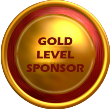      The William and Elaine Kaplan Family FoundationGold “Eagle” Sponsor      GTI Graphic Technology IncSilver “Birdie” Sponsors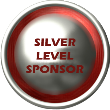 Bronze “Par” Sponsors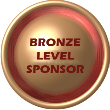 Meals On Wheels SupportersApple Greens Golf Course161 South Street, Highland, NY 12528 (845) 883-5500Bianca Rostran, Newburgh Meals on Wheels Board of DirectorsClassic Cuts339 Blooming Grove Tpke, New Windsor, NY 12553 (845) 561-3613Faye Canfield, Newburgh Meals on Wheels Board of DirectorsThe Country Club at Otterkill100 Otter Road, Campbell Hall, NY 10916 (845) 427-2020Hudson Harmony Soapswww.HudsonHarmony.com (845) 728-4320Hudson Valley Renegades1500 Rt 9-D, Wappingers Falls, NY 12590 (845) 838-0094J & F Restaurant Inc474 Broadway, Newburgh, NY 12550 (845) 565-3430Janet Reistad, Newburgh, NY Joe Dirago, Newburgh Meals on Wheels Board of DirectorsMartin Sheffield, Newburgh Meals on Wheels Board of DirectorsMona Sodano, Newburgh Meals on Wheels Board of DirectorsNew Paltz Golf Course215 Huguenot Street, New Paltz, NY 12561 (845) 255-8282New York Football Giants1925 Giants Drive East Rutherford, NJ 07073 Phone: (201) 935-8222New York Jets1 Jets Drive, Florham Park, NJ 07932 Phone: (800) 469-JETS (5387)The Powelton Club29 Balmville Road, Newburgh, NY (845) 561-4481Meals On Wheels Supporters (Continued)Price Chopper Market 3239 North Plank Road, Newburgh, NY (845) 569-2620Richard Mayfield, Newburgh Meals on Wheels Board of DirectorsShawangunk Country Club38 Country Club Road, Ellenville, NY 12428 (845) 255-8282Storm King Golf Club & Tavern18 Ridge Road, Cornwall, NY 12518 (845) 255-8282Twaalfskill Golf Club282 West O'Reilly St, Kingston, NY 12401 (845) 331-5577Union Square Restaurant93 Route 17K, Newburgh, NY 12550 (845) 567-3800Winding Hills Golf Course1847 Route 17K, Montgomery, NY 12549 (845) 457-3187Meals on Wheels “Take a Swing at Hunger” Golf Classic CommitteeTo make an event like today possible, it takes a lot of folks that believe in the mission of Meals on Wheels of Greater Newburgh. This includes the Sponsors, our Supporters, the golf participants, our event volunteers, the Board of Directors and our host, Storm King Golf Club and Tavern.  The “Take a Swing at Hunger” Golf Classic Committee sincerely appreciates all the parties involved to make today’s event a success. Thank you to one and all for your efforts!Joe Dirago, DirectorJohn DeLessioWilbur HigginsDarlene PriceBianca RostranMartin SheffieldVolunteer – Join Our Team!Can you help deliver nutritious meals to homebound individuals in Newburgh and New Windsor on a weekday from 11 AM until 12 noon? Each delivery route has two volunteers - one drives while the other brings the meals to the clients' door. We also need volunteers to help in our kitchen on weekdays from 9 am until 11 am and assist the cooks with preparing the meals for delivery. We will work with your schedule!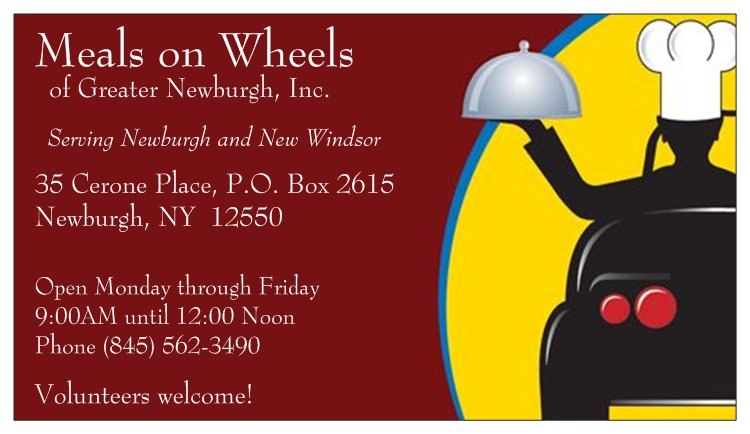 Donor InformationMeals on Wheels of Greater Newburgh is a registered 501(c)(3) charity and all donations are tax-deductible to the full extent allowed by law. To make a donation, go to https://www.mealsonwheelsnewburgh.org and click on the DONATE tab. If you prefer, you may mail your donation check to Meals on Wheels, P.O. Box 2615, Newburgh, NY 12550.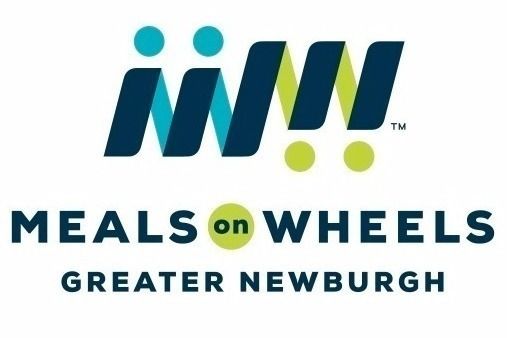 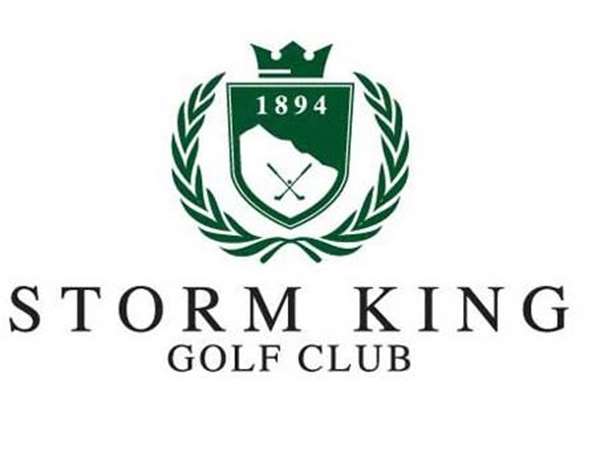 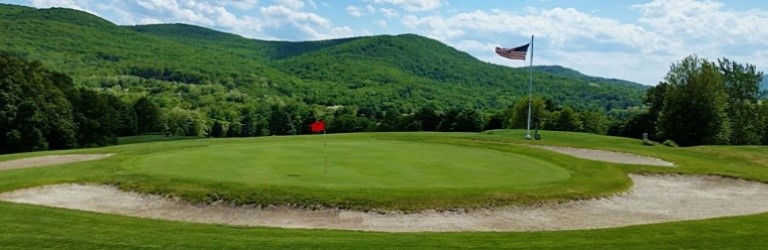 Storm King Golf Club18 Ridge Road, Cornwall, New YorkStorm King Golf Club18 Ridge Road, Cornwall, New Yorkwww.StormKingGolfClub.com    845-534-3899Founded in 1894, Storm King Golf Club is one of the oldest clubs in America. The historic and challenging course is well maintained with picturesque scenery, providing one of the best golf experiences in the Hudson Valley. Storm King Tavern sits atop the hill and has a beautiful view of the golf course and Black Rock Forest.Founded in 1894, Storm King Golf Club is one of the oldest clubs in America. The historic and challenging course is well maintained with picturesque scenery, providing one of the best golf experiences in the Hudson Valley. Storm King Tavern sits atop the hill and has a beautiful view of the golf course and Black Rock Forest.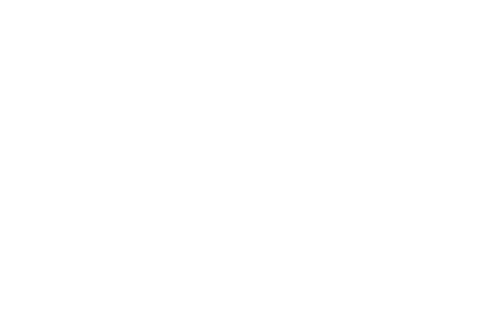 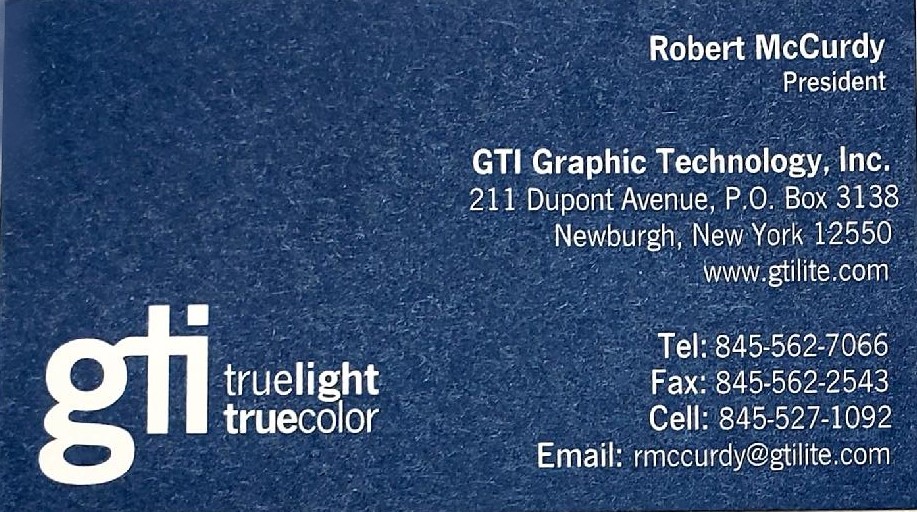 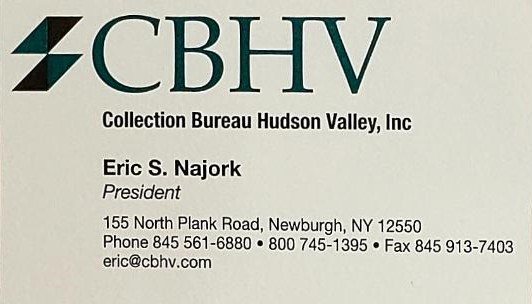 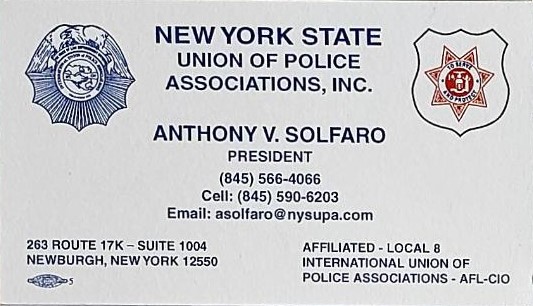 Collection Bureau Hudson Valley IncNew York State Union of Police Associations Inc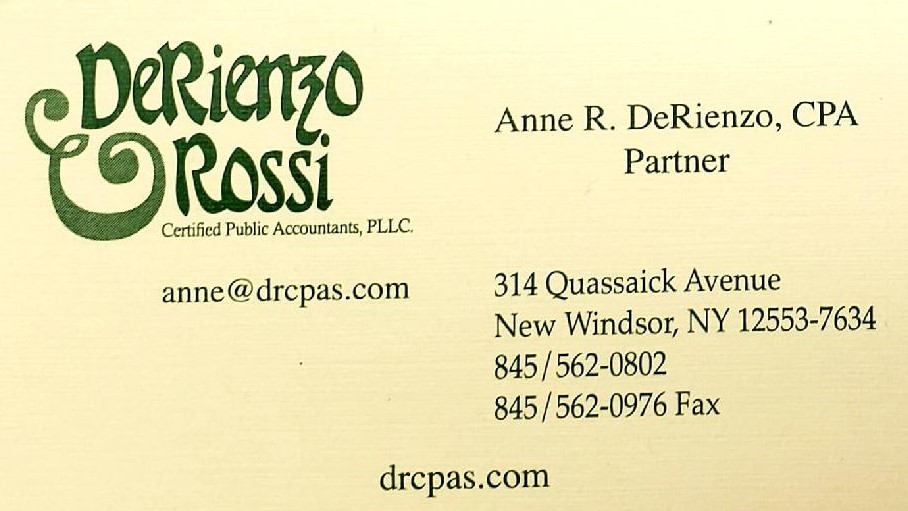 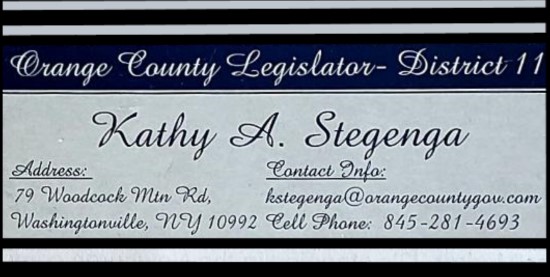 DeRienzo & Rossi Certified public accountantsKathy a. StegengaOrange County legislator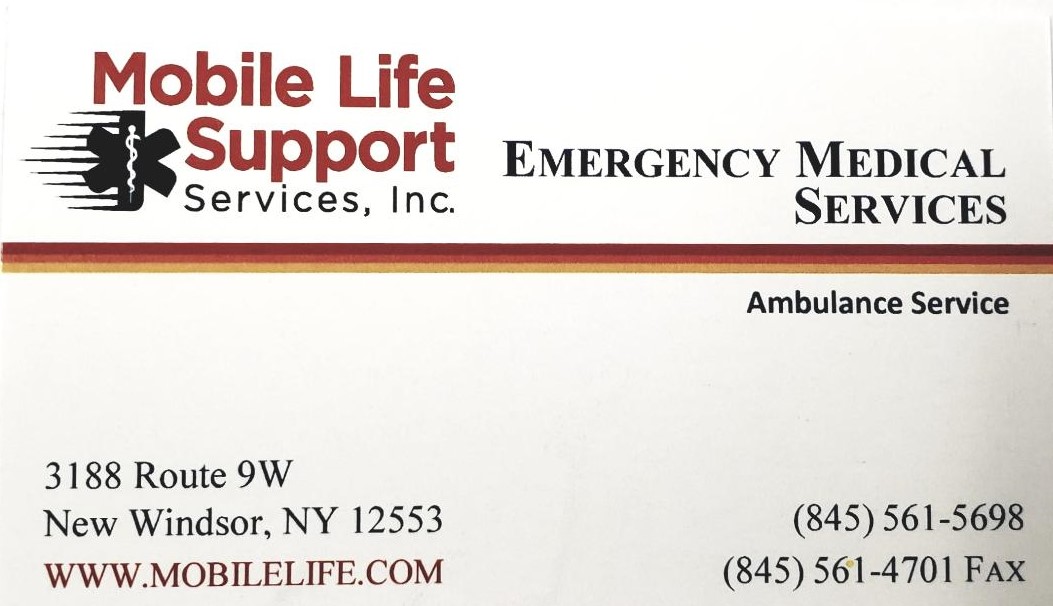 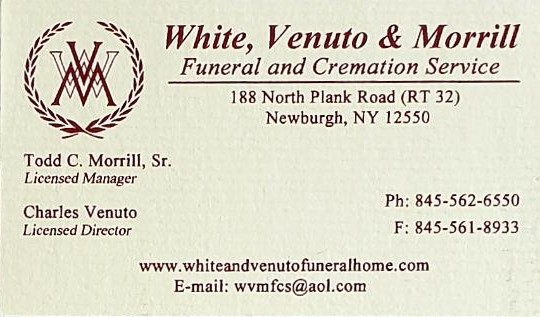 Mobile Life Support Services IncWhite, Venuto & Morrill Funeral & Cremation Service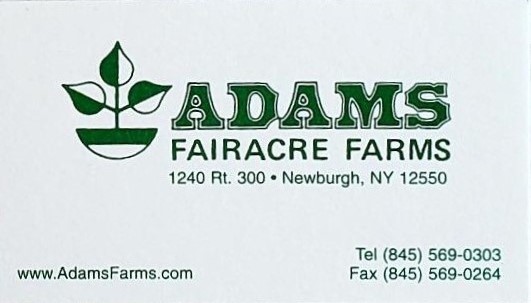 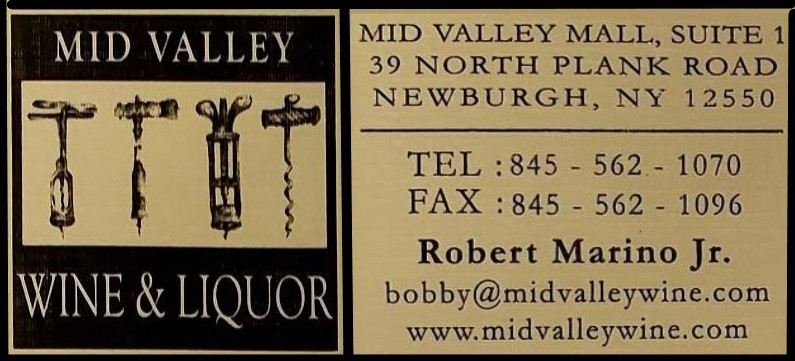 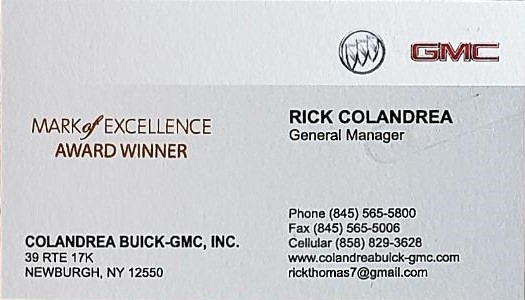 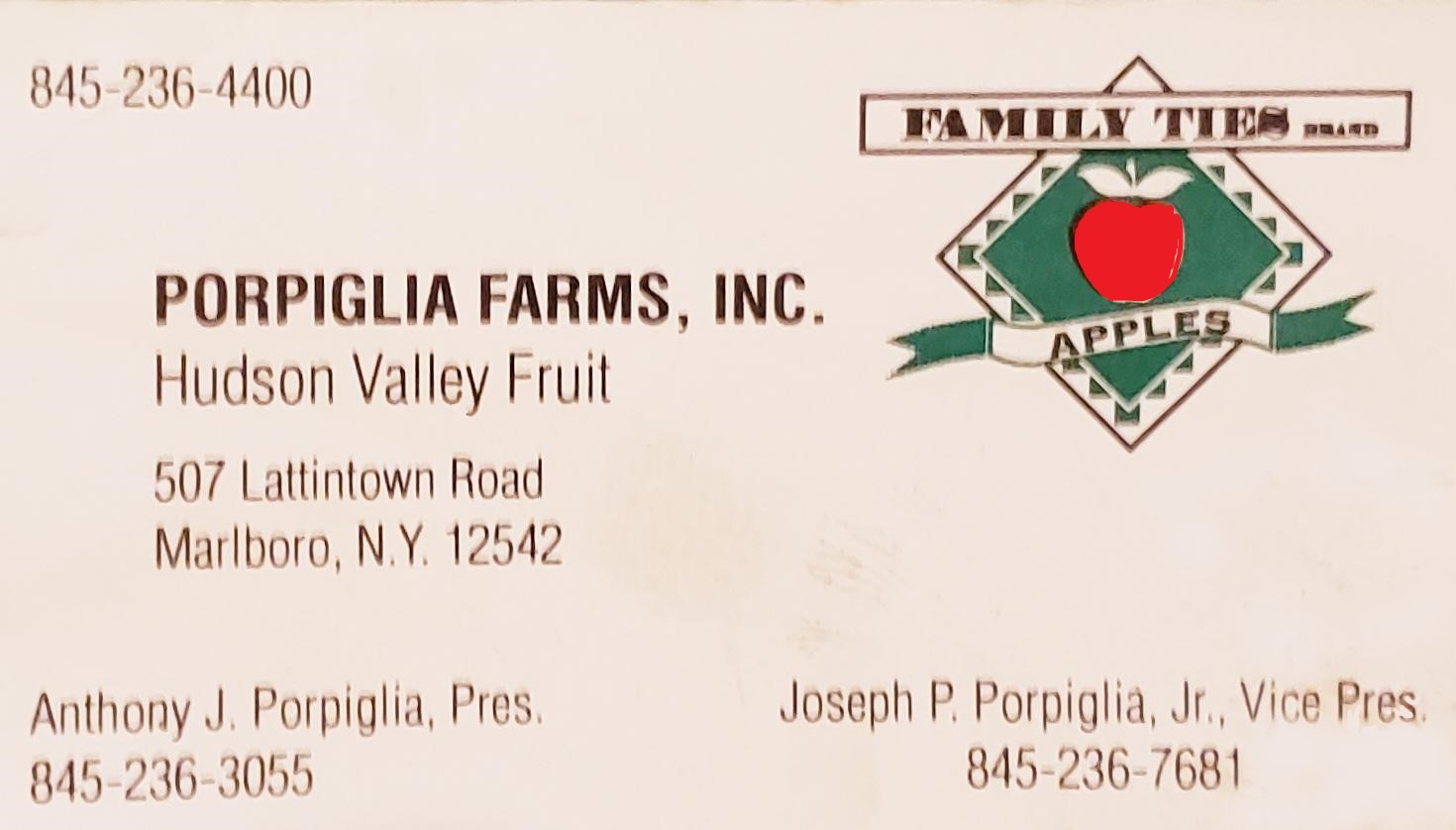 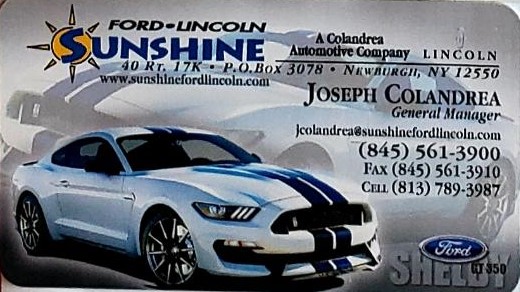 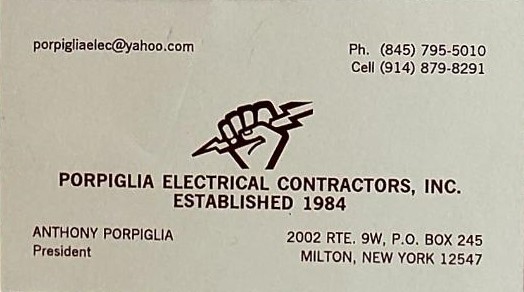 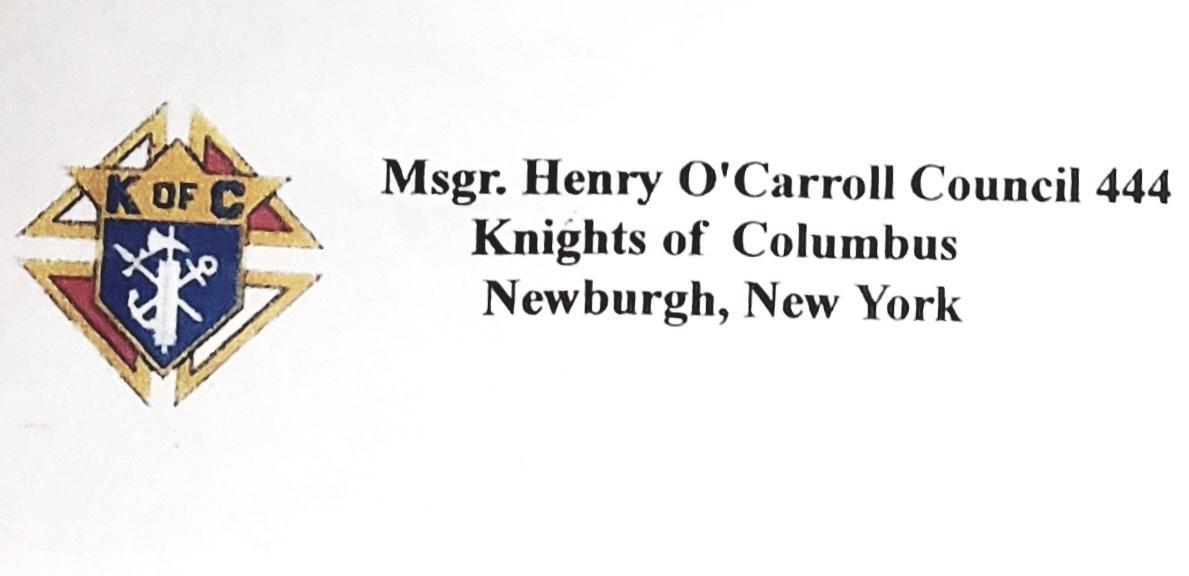 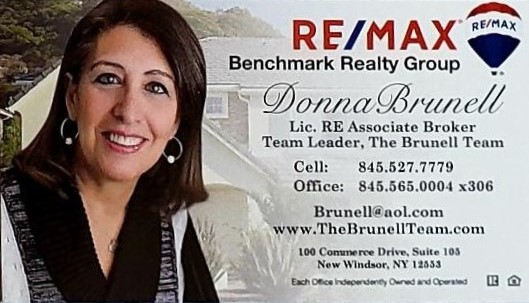 